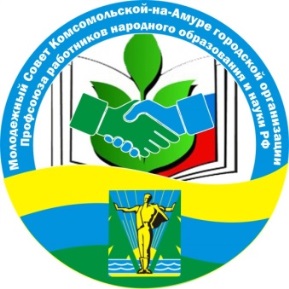 Повестка дняЗаседания Молодёжного Совета Комсомольской-на-Амуре городской организации Профсоюза работников народного образования и науки РФ 16 января 2019 года1. Подведение итогов работы Молодёжного Совета Комсомольской-на-Амуре городской организации Профсоюза работников народного образования и науки РФ в рамках «Года охраны труда и здоровья»                    за 2018 год.2. Планирование работы Молодёжного Совета Комсомольской-на-Амуре городской организации Профсоюза работников народного образования                   и науки РФ на 2019 год. 3. Отчёты-выборы 2019.4. О завершении благотворительной акции «Новогоднее чудо-2018» для детей «Дома малютки». 5. Об участии членов Молодёжного Совета ГК Профсоюза во Всероссийском конкурсе «Профсоюзный репортёр».6. О проекте индивидуального наставничества «Рука помощи». Выступление педагога-психолога КГКУ д/д № 20 Сатдыковой Анны Сергеевны.7. Разное.Повестка дняЗаседания Молодёжного Совета Комсомольской-на-Амуре городской организации Профсоюза работников народного образования и науки РФ 21 марта 2018 года1. О проверке состояния условий и охраны труда в образовательных учреждениях города в рамках «Года охраны труда и здоровья» техническим инспектором труда аппарата Хабаровской краевой организации                Профсоюза работников народного образования и науки РФ Хотимченко С.С. 2. Мероприятия Комсомольской-на-Амуре городской организации Профсоюза работников народного образования и науки РФ в рамках                  «Года охраны труда и здоровья».3. Деловая игра по охране труда для молодых педагогов, членов Профсоюза образовательных учреждений города Комсомольска-на-Амуре.4. Об участии председателя Молодёжного Совета ГК Профсоюза                                в очередном заседании Совета молодых педагогов при Хабаровской краевой организации Профсоюза работников народного образования и науки РФ. 5. Итоги Спартакиады-2018.6. Итоги «Масленицы-2018».7. Разное.Повестка дняЗаседания Молодёжного Совета Комсомольской-на-Амуре городской организации Профсоюза работников народного образования и науки РФ 12 апреля 2018 года1. О проведении деловой игры по охране труда для молодых педагогов, членов Профсоюза ОУ города в рамках Всемирного дня охраны труда.2. О плане мероприятий, посвящённых Празднику Весны и Труда.3. О проведении туристического слёта для молодых педагогов, членов Профсоюза ОУ города на базе посёлка Верхняя Эконь.4. Разное.Повестка дняЗаседания Молодёжного Совета Комсомольской-на-Амуре городской организации Профсоюза работников народного образования и науки РФ 12 апреля 2018 года1. О проведении деловой игры по охране труда для молодых педагогов, членов Профсоюза ОУ города в рамках Всемирного дня охраны труда.2. О плане мероприятий, посвящённых Празднику Весны и Труда.3. О проведении туристического слёта для молодых педагогов, членов Профсоюза ОУ города на базе посёлка Верхняя Эконь.4. Разное.Повестка дняЗаседания Молодёжного Совета Комсомольской-на-Амуре городской организации Профсоюза работников народного образования и науки РФ 13 сентября 2018 года1. Об изменении в составе постоянных комиссий Молодёжного Совета ГК Профсоюза.2. О плане мероприятий Молодёжного Совета Комсомольской-на-Амуре городской организации Профсоюза работников народного образования                  и науки РФ на II полугодие 2018 года.3. О выпуске очередного номера издания Комсомольской-на-Амуре городской организации Профсоюза работников народного образования                  и науки РФ «Молодёжный профсоюзный вестник».4. Акция «Открытки ветеранам педагогического труда» ко Дню Учителя                    и Дню Воспитателя.5. Об участии в Спартакиаде-2019.6. Об итогах V Северной межрегиональной конференции по актуальным вопросам социальной защиты наёмных работников в районах Крайнего Севера, приравненных к ним территорий и Дальнего Востока.7. О планируемых и проведённых мероприятиях Комсомольской-на-Амуре городской организации Профсоюза работников народного образования                    и науки РФ в связи с предложением Правительства РФ по повышению пенсионного возраста в России.8. Разное.Повестка дняЗаседания Молодёжного Совета Комсомольской-на-Амуре городской организации Профсоюза работников народного образования и науки РФ 24 октября 2018 года1. Об итогах Акции «Открытка ветерану педагогического труда».2. О действиях Союза «Хабаровское краевое объединение организаций профсоюзов» по защите прав трудящихся в связи с рассмотрением пенсионной реформы в 2018 году и о принятых изменениях в параметрах пенсионной системы и в иных связанных с ней законах. 3. О проведении VI Пленума Комсомольской-на-Амуре городской организации Профсоюза работников народного образования и науки РФ «Состояние условий и охраны труда в образовательных учреждений                         г. Комсомольска-на-Амуре».4. О подготовке и проведении Профсоюзного квеста для участников городского конкурса молодых педагогов «К вершинам мастерства-2018». 5. Об участии в краевом конкурсе КВН «Скажи «Да!» охране труда».6. Об участии в Спартакиаде-2019.7. Об участии в городских конкурсах Комсомольской-на-Амуре городской организации Профсоюза работников народного образования и науки РФ                в рамках «Года охраны труда и здоровья».8. Об участии в мероприятиях, посвящённых «Дню народного единства». 9. О проведении Профсоюзных уроков для старшеклассников.10. О проведении Новогоднего вечера для молодых педагогов города, членов Профсоюза.11. Разное.Повестка внеочередного Заседания Молодёжного Совета Комсомольской-на-Амуре городской организации Профсоюза работников народного образования и науки РФ 12 ноября 2018 года1. О подготовке и проведении Профсоюзного квеста для молодых педагогов,  участников городского конкурса «К вершинам мастерства-2018».2. Об итогах командных соревнований «Весёлые старты» в рамках Спартакиады-2019.3. Об итогах городского конкурса агитбригад первичных профсоюзных организаций образовательных учреждений города «Безопасная работа – это каждого забота» в рамках «Года охраны труда и здоровья».4. О подготовке к краевому конкурсу КВН «Скажи «Да!» охране труда».5. Об участии членов Молодёжного Совета в Акции ГК Профсоюза «Новогоднее чудо».6. О выпуске очередного номера издания Комсомольской-на-Амуре городской организации Профсоюза работников народного образования             и науки РФ «Молодёжный профсоюзный вестник».7. Разное.